ГОРОДСКОЙ СОВЕТ ДЕПУТАТОВ  МУНИЦИПАЛЬНОГО ОБРАЗОВАНИЯ «ГОРОД НАЗРАНЬ»РЕШЕНИЕ  № 34 /139-3                                                                                                       от 31 августа  2018 г. О наименованиях линейных транспортных объектов  в Центральном административном   округе  г. Назрань       В соответствии  с  Положением «О порядке присвоения наименований улиц, площадей и иных топонимических названий на территории муниципального образования «Городской округ город Назрань» от 24 февраля . № 7/43-1,  Городской совет муниципального образования «Городской округ город Назрань»  решил: Присвоить  следующие топонимические названия:-безымянной улице в  районе  школы «Эллин»  Центрального  административного округа  г.Назрань наименование улица имени Дикой дивизии ( схема прилагается).Кавказская туземная конная дивизия, более известная как «Дикая дивизия» - кавалерийская дивизия, одно из соединений Русской императорской армии, сформированная 23 августа 1914 года. На 90 % состояла из добровольцев-мусульман - уроженцев Северного Кавказа и Закавказья, является примером межнационального согласия, когда русские и представители различных народов Кавказа отважно защищают свою Родину от общего врага. За годы войны через ряды «Дикой» дивизии прошло около 7000 горцев. Около 3500 всадников были удостоены Георгиевских крестов и Георгиевских медалей «За храбрость», многие стали полными георгиевскими кавалерами. Все офицеры дивизии были удостоены боевых орденов. Как сама дивизия, так и входившие в ее состав полки стали гордостью российской армии.2. Главе администрации Центрального административного  округа  внести изменения в соответствии п.1 настоящего Решения в классификатор улиц и установку указателей с наименованием улицы.3. Опубликовать (обнародовать)  настоящее Решение  в средствах массовой информации.4. Контроль за исполнением настоящего Решения возложить на заместителя председателя Городского совета Богатырева Ю.Д.Глава  г. Назрань 	   А.М. ТумгоевПредседатель Городского совета                                                                      М. С. ПарчиевРЕСПУБЛИКА     ИНГУШЕТИЯ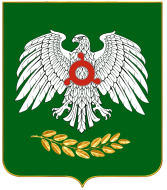     ГIАЛГIАЙ    РЕСПУБЛИКА